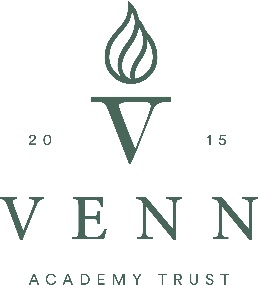 JOB DESCRIPTION and PERSON SPECIFICATIONSigned: ...................................................		Date: .............................................ACADEMY:Brompton Hall SchoolPOSITION NO:SECTION:Venn Academy TrustGRADE:  L 1 - 5JOB TITLE:Assistant HeadteacherDATE PREPARED:  Autumn 2022DIGNITY AT WORK: To show, at all times, a personal commitment to treating all customers and colleagues in a fair and respectful way, which gives positive regard to people’s differences and individuality (for example, gender, gender identity, nationality or ethnic origin, disability, religion or belief, sexual orientation, age).  Assists in ensuring equal access to services and employment opportunities for everyone and promotes the Equal Opportunities in Employment Policy adopted by the Trust.DIGNITY AT WORK: To show, at all times, a personal commitment to treating all customers and colleagues in a fair and respectful way, which gives positive regard to people’s differences and individuality (for example, gender, gender identity, nationality or ethnic origin, disability, religion or belief, sexual orientation, age).  Assists in ensuring equal access to services and employment opportunities for everyone and promotes the Equal Opportunities in Employment Policy adopted by the Trust.DIGNITY AT WORK: To show, at all times, a personal commitment to treating all customers and colleagues in a fair and respectful way, which gives positive regard to people’s differences and individuality (for example, gender, gender identity, nationality or ethnic origin, disability, religion or belief, sexual orientation, age).  Assists in ensuring equal access to services and employment opportunities for everyone and promotes the Equal Opportunities in Employment Policy adopted by the Trust.PURPOSE:To work in close partnership with the Headteacher, staff and governors to develop and manage Brompton Hall School effectively, providing clear vision and positive leadership pupils;To ensure the highest possible quality of education, range of educational opportunities and standards of attainment for all pupils;To develop supportive relationships and positive liaison with parents, the local community and neighbouring school;PRINCIPAL ACCOUNTABILITES:PRINCIPAL ACCOUNTABILITES:1.   To promote and safeguard the welfare of children, young people and/or vulnerable        adults. 1.   To promote and safeguard the welfare of children, young people and/or vulnerable        adults. 2.   Leadership and ManagementTo assist, as part of the Senior Leadership Team, shaping a vision and direction for the academy, setting out very high expectations and with a clear focus on pupil achievement.To play a significant role in setting aims and objectives for the school and in formulating the School Improvement Plan along with the Headteacher, governors and other senior staff.  To take responsibility for developing and monitoring policy and practice as laid down in the School Improvement Plan, and in agreement with the Headteacher.To inspire, motivate and influence staff and pupils, taking a leading role in maintaining the highest standards of teaching, learning and pupil discipline.To be an excellent role model for all members of staff and for pupils in all aspects of school life.  To take a leading role in improving the involvement of parents, carers and the community in the life of the academy.To provide effective leadership and management to team/teams of staff, as agreed with the Headteacher.To take full responsibility for leading and managing one or more major aspects of the academy’s curriculum provision, as agreed with the Headteacher and governing body.To take a lead in determining and monitoring the whole school curriculum including the creative curriculumTo assist the Headteacher in self-review and evaluation and in the effective planning and management of resources to secure improvements.To maintain an informed view of standards and of the quality of teaching across the academy by monitoring pupils’ work and teachers’ planning and teaching.To provide guidance and support to staff in order to improve the quality of teaching and learning.To actively promote equality of opportunity by assisting the Headteacher in ensuring the school’s curriculum provides the best possible education for all its pupils, taking into account ethnicity, gender, Special Education Needs, pupils learning English as an Additional Language, disability and others with emotional needs that may affect learning. To assist the Headteacher in all aspects of the day-to day administration and organisation, as agreed with the Head, including taking responsibility for agreed areas, e.g. timetables, duty rotas etc.To take a significant role in the implementation of the performance management policy, to secure school improvement and individual professional development.To participate in recruitment and selection, as agreed with the Headteacher.2.   Leadership and ManagementTo assist, as part of the Senior Leadership Team, shaping a vision and direction for the academy, setting out very high expectations and with a clear focus on pupil achievement.To play a significant role in setting aims and objectives for the school and in formulating the School Improvement Plan along with the Headteacher, governors and other senior staff.  To take responsibility for developing and monitoring policy and practice as laid down in the School Improvement Plan, and in agreement with the Headteacher.To inspire, motivate and influence staff and pupils, taking a leading role in maintaining the highest standards of teaching, learning and pupil discipline.To be an excellent role model for all members of staff and for pupils in all aspects of school life.  To take a leading role in improving the involvement of parents, carers and the community in the life of the academy.To provide effective leadership and management to team/teams of staff, as agreed with the Headteacher.To take full responsibility for leading and managing one or more major aspects of the academy’s curriculum provision, as agreed with the Headteacher and governing body.To take a lead in determining and monitoring the whole school curriculum including the creative curriculumTo assist the Headteacher in self-review and evaluation and in the effective planning and management of resources to secure improvements.To maintain an informed view of standards and of the quality of teaching across the academy by monitoring pupils’ work and teachers’ planning and teaching.To provide guidance and support to staff in order to improve the quality of teaching and learning.To actively promote equality of opportunity by assisting the Headteacher in ensuring the school’s curriculum provides the best possible education for all its pupils, taking into account ethnicity, gender, Special Education Needs, pupils learning English as an Additional Language, disability and others with emotional needs that may affect learning. To assist the Headteacher in all aspects of the day-to day administration and organisation, as agreed with the Head, including taking responsibility for agreed areas, e.g. timetables, duty rotas etc.To take a significant role in the implementation of the performance management policy, to secure school improvement and individual professional development.To participate in recruitment and selection, as agreed with the Headteacher.3.   Leading Teaching and Learning:To carry out teaching duties, as required, providing a model of excellence for colleagues. This may include taking full responsibility for teaching a class and       to provide in class support for colleagues through demonstration lessons.To provide leadership and support for colleagues (teachers and support stafff) with regard to teaching and learning the curriculum, including:Managing the planning and delivery of the curriculum across the scool, including developing schemes of work and medium-term plans.Supporting subject leaders in developing their role, in particular to raising standards.Supporting teams and individuals with short-term planning.Organising and delivering training to groups of school staff.Supporting school staff in the use of assessment information to inform teaching and learning.Supporting the induction of new and less experienced staff and /orsupply teachers.Providing in-class support to staff, through demonstration lessons, team teaching, observations and feedback.To undertake a significant role in maintaining high standard of pupils’ behaviour and discipline, within the framework of the academy’ policy and supporting other staff as necessary.To liaise effectively with parents and carers to ensure good relationships between school and home in order to improve teaching, learning and behaviour.To take a leading role in the management of the tracking of individual pupils’ attainment and progress especially during transition.3.   Leading Teaching and Learning:To carry out teaching duties, as required, providing a model of excellence for colleagues. This may include taking full responsibility for teaching a class and       to provide in class support for colleagues through demonstration lessons.To provide leadership and support for colleagues (teachers and support stafff) with regard to teaching and learning the curriculum, including:Managing the planning and delivery of the curriculum across the scool, including developing schemes of work and medium-term plans.Supporting subject leaders in developing their role, in particular to raising standards.Supporting teams and individuals with short-term planning.Organising and delivering training to groups of school staff.Supporting school staff in the use of assessment information to inform teaching and learning.Supporting the induction of new and less experienced staff and /orsupply teachers.Providing in-class support to staff, through demonstration lessons, team teaching, observations and feedback.To undertake a significant role in maintaining high standard of pupils’ behaviour and discipline, within the framework of the academy’ policy and supporting other staff as necessary.To liaise effectively with parents and carers to ensure good relationships between school and home in order to improve teaching, learning and behaviour.To take a leading role in the management of the tracking of individual pupils’ attainment and progress especially during transition.4.  Strengthening Community Involvement:Help the Senior Leadership Team to build a culture and curriculum which takes account of the richness and diversity of the community.Create and promote positive strategies for developing good race relations and dealing with racial harassment.Ensure learning experiences for pupils are linked into and integrated with the wider community which celebrates cultural diversity.Further develop community-based learning experiences.Create and maintain an effective partnership with parents to support and improve pupils’ achievement and personal development.4.  Strengthening Community Involvement:Help the Senior Leadership Team to build a culture and curriculum which takes account of the richness and diversity of the community.Create and promote positive strategies for developing good race relations and dealing with racial harassment.Ensure learning experiences for pupils are linked into and integrated with the wider community which celebrates cultural diversity.Further develop community-based learning experiences.Create and maintain an effective partnership with parents to support and improve pupils’ achievement and personal development.5.   Inclusion, Equity and Entitlement:Help the Senior Leadership Team build a culture and curriculum which takes account of the richness and diversity of the community.Create and promote positive strategies for developing good race relations and dealing with racial harassment.Ensure learning experiences for students are linked into and integrated with the wider community and celebrate cultural diversity.Collaborate with other agencies in providing for the intellectual, spiritual, moral, social and cultural wellbeing of the students and their families.5.   Inclusion, Equity and Entitlement:Help the Senior Leadership Team build a culture and curriculum which takes account of the richness and diversity of the community.Create and promote positive strategies for developing good race relations and dealing with racial harassment.Ensure learning experiences for students are linked into and integrated with the wider community and celebrate cultural diversity.Collaborate with other agencies in providing for the intellectual, spiritual, moral, social and cultural wellbeing of the students and their families.6.  Other Duties and ResponsibilitiesTo attend daily and weekly meetings, in accordance with policy and to lead such meetings as required.To take assemblies and to support other staff with assemblies.To prepare and present reports, as required to, e.g. trust, governors, parents, outside agencies.To attend occasional meetings during evening hours, at weekends or in school holidays, as required.6.  Other Duties and ResponsibilitiesTo attend daily and weekly meetings, in accordance with policy and to lead such meetings as required.To take assemblies and to support other staff with assemblies.To prepare and present reports, as required to, e.g. trust, governors, parents, outside agencies.To attend occasional meetings during evening hours, at weekends or in school holidays, as required.DIMENSIONS:  Responsibility for Staff:To provide leadership and support for colleagues (teachers and support staff) with regard to teaching and learning and the curriculum.To take a significant role in the implementation of the performance management policy, to secure school improvement and individual professional development.   To participate in recruitment and selection, as agreed with the Headteacher.2.   Responsibility for Customers/Clients:The job impacts on all students, parents and the community, in relation to all of the principal accountabilities.   To inspire, motivate and influence staff and pupils, taking a leading role in maintaining the highest standards of teaching, learning and pupil discipline.   To take a leading role in improving the involvement of parents, carers and the community in the life of the school.3.	Responsibility for Budgets:To be aware of the restraints on the school budget and assist with management of the budget. 4.	Responsibility for Physical Resources:To advise on the resource needs and help co-ordinate these resources.Responsibility for Staff:To provide leadership and support for colleagues (teachers and support staff) with regard to teaching and learning and the curriculum.To take a significant role in the implementation of the performance management policy, to secure school improvement and individual professional development.   To participate in recruitment and selection, as agreed with the Headteacher.2.   Responsibility for Customers/Clients:The job impacts on all students, parents and the community, in relation to all of the principal accountabilities.   To inspire, motivate and influence staff and pupils, taking a leading role in maintaining the highest standards of teaching, learning and pupil discipline.   To take a leading role in improving the involvement of parents, carers and the community in the life of the school.3.	Responsibility for Budgets:To be aware of the restraints on the school budget and assist with management of the budget. 4.	Responsibility for Physical Resources:To advise on the resource needs and help co-ordinate these resources.WORKING RELATIONSHIPS:WORKING RELATIONSHIPS:1.	Within the Academy:Responsible for pupils in their daily care, colleagues within the school, parents and governors2.	With Other Areas in VennWork with other schools in the trust, sharing best practice3.     With External Bodies to VennResponsible for engaging in training Public ServicesCommunity RepresentativesLocal Authority1.	Within the Academy:Responsible for pupils in their daily care, colleagues within the school, parents and governors2.	With Other Areas in VennWork with other schools in the trust, sharing best practice3.     With External Bodies to VennResponsible for engaging in training Public ServicesCommunity RepresentativesLocal AuthorityORGANISATION CHART: CEOHeadteacherDeputy HeadteacherAssistant HeadteacherAll other staffPERSON SPECIFICATIONPERSON SPECIFICATIONPERSON SPECIFICATIONTick relevant columnTick relevant columnList code/s**Codes: AF = Application Form, I = Interview, CQ = Certificate of Qualification, R = References (should only be used for posts requiring CRB’s), T = Test/Assessment, P = Presentation*Codes: AF = Application Form, I = Interview, CQ = Certificate of Qualification, R = References (should only be used for posts requiring CRB’s), T = Test/Assessment, P = Presentation*Codes: AF = Application Form, I = Interview, CQ = Certificate of Qualification, R = References (should only be used for posts requiring CRB’s), T = Test/Assessment, P = PresentationEssentialDesirableHow identified 1. Qualifications:Qualifications:Qualifications:Qualifications:Qualifications:1. Qualified Teacher StatusQualified Teacher StatusXAF & CQ1. Degree level qualification (or equivalent)Degree level qualification (or equivalent)XAF & CQ1. Evidence of recent and relevant professional developmentEvidence of recent and relevant professional developmentXAF2. Relevant Experience:Relevant Experience:Relevant Experience:Relevant Experience:Relevant Experience:2. Developing, monitoring and evaluating an aspect of school provisionDeveloping, monitoring and evaluating an aspect of school provisionXAF2. Primary school leadership experience and management experiencePrimary school leadership experience and management experienceXAF2. Successful experience in a SEN settingSuccessful experience in a SEN settingXAFExperience of identifying development needs and providing support through mentoring and coachingExperience of identifying development needs and providing support through mentoring and coachingXAFThe ability and experience to be able to lead on a core subject area across our two settings.The ability and experience to be able to lead on a core subject area across our two settings.XAFSuccessful teaching of pupils with special needsSuccessful teaching of pupils with special needsXAFExperience teaching the primary and/or secondary curriculumExperience teaching the primary and/or secondary curriculumXProven track record of working with pupils with SEMH issuesProven track record of working with pupils with SEMH issuesXAF3. Skills (including thinking challenge/mental demands):Skills (including thinking challenge/mental demands):Skills (including thinking challenge/mental demands):Skills (including thinking challenge/mental demands):Skills (including thinking challenge/mental demands):3. Motivation to work with children with special needs Motivation to work with children with special needs XI & R3. Understanding of the role of the Assistant Head and ability to lead by exampleUnderstanding of the role of the Assistant Head and ability to lead by exampleXI & R3. Ability to form and maintain appropriate relationships and personal boundaries with children Ability to form and maintain appropriate relationships and personal boundaries with children XI & R3. Clear understanding of the inclusion agenda, including equal opportunities and special needsClear understanding of the inclusion agenda, including equal opportunities and special needsXAF3. Evidence of ability to evaluate and plan action as a result of monitoring and evaluation, including lesson observation and feedbackEvidence of ability to evaluate and plan action as a result of monitoring and evaluation, including lesson observation and feedbackXAF & I3. Involvement in leading performance managementInvolvement in leading performance managementXAFAwareness of Health and Safety issuesAwareness of Health and Safety issuesXAF4. Knowledge:Knowledge:Knowledge:Knowledge:Knowledge:4. A knowledge and commitment to safeguarding and promoting the welfare of children, young people and vulnerable adults A knowledge and commitment to safeguarding and promoting the welfare of children, young people and vulnerable adults XAF4. Good knowledge of issues related to the educational standards of attainment and achievement of different groups of pupils and the use of data to identify areas for developmentGood knowledge of issues related to the educational standards of attainment and achievement of different groups of pupils and the use of data to identify areas for developmentXI & R4. Thorough understanding of Assessment for LearningThorough understanding of Assessment for LearningXI & R4. Understanding the use of ICT in education.Understanding the use of ICT in education.XI & R5. Interpersonal/Communication Skills:Verbal SkillsInterpersonal/Communication Skills:Verbal SkillsInterpersonal/Communication Skills:Verbal SkillsInterpersonal/Communication Skills:Verbal SkillsInterpersonal/Communication Skills:Verbal Skills5. Ability to establish professional, effective working relationships with a range of partners/colleagues and children/young people and vulnerable adults Ability to establish professional, effective working relationships with a range of partners/colleagues and children/young people and vulnerable adults XI & R5. Ability to effectively manage, motivate and support all staff, promoting personal accountability and responsibilityAbility to effectively manage, motivate and support all staff, promoting personal accountability and responsibilityXI & R5. Interest and willingness to be involved in extra-curricular activitiesInterest and willingness to be involved in extra-curricular activitiesXI5. Awareness of other agencies/ partnerships and how they can support the academyAwareness of other agencies/ partnerships and how they can support the academyXI5. High level of drive, initiative, enthusiasm and positive thinkingHigh level of drive, initiative, enthusiasm and positive thinkingXI5. Written SkillsWritten SkillsWritten SkillsWritten SkillsWritten Skills5. Excellent communication skills – written, verbal and ICTExcellent communication skills – written, verbal and ICTXAF6.Other:Other:6.Good time management with the ability to set and work to deadlinesGood time management with the ability to set and work to deadlinesXI & R6.Commitment to providing a high-quality service to the academyCommitment to providing a high-quality service to the academyXI & R6.Commitment to inclusive practiceCommitment to inclusive practiceXI & R6.Commitment to own CPD – eg NPQs /SENCO qualificationCommitment to own CPD – eg NPQs /SENCO qualificationXAF7. 7. Additional Requirements:Additional Requirements:Additional Requirements:Additional Requirements:7. 7. The postholder must be flexible to ensure the operational needs of the school are met.X8. 8. Disclosure of Criminal Record:Disclosure of Criminal Record:Disclosure of Criminal Record:Disclosure of Criminal Record:8. 8. The successful candidate’s appointment will be subject to the Council obtaining a satisfactory Enhanced Disclosure from the Criminal Records Bureau XDBS Disclosure8. 8. If the postholder requires a DBS disclosure the candidate is required to declare full details of everything on their criminal record.XAF(after short listing)